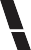 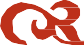 THE DANTE ALIGHIERI SOCIETY OF BCESAME DI CERTIFICAZIONE PLIDAMODULO D’ISCRIZIONEPer cortesia compilare il modulo in modo che risulti facilmente leggibile.Si prega di inserire il proprio nome e cognome esattamente come riportato nel documento di identità ufficiale (passaporto).Si prega di compilare il modulo d'iscrizione e inviarlo all'indirizzo info@dantesocietybc.ca insieme alla conferma del pagamento effettuato via Interac e-transfer® sul conto info@dantesocietybc.caSi prega di notare che le quote d'iscrizione non possono essere rimborsate, ma solo utilizzate per un'altra sessione di esami PLIDA. Solo nel caso non si raggiungesse il numero minimo di candidati necessario ad aprire una sessione d’esame, la quota di iscrizione verrà rimborsata.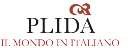 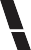 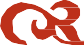 THE DANTE ALIGHIERI SOCIETY OF BCPLIDA EXAM CERTIFICATIONREGISTRATION FORMPlease ensure that the form is filled out legibly.Please enter your first and last name exactly as shown in your official identity document (passport).Please complete the registration form and send it to info@dantesocietybc.ca together with confirmation of payment made via Interac e-transfer® to the info@dantesocietybc.ca account.Please note that registration fees cannot be refunded, but only used for another PLIDA exam session. Only if the minimum number of candidates necessary to open an exam session is not reached, the registration fee will be refunded.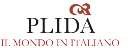 Nome: Cognome:Data di nascita (giorno/mese/anno):Luogo di nascita (Città/Paese):Sesso: M/FData di nascita (giorno/mese/anno):Luogo di nascita (Città/Paese):Sesso: M/FIndirizzo completo valido almeno per i prossimi 6 mesi:Indirizzo completo valido almeno per i prossimi 6 mesi:E-mail:Telefono:Esami PLIDA sostenuti in passato?Correzione urgente (+30 CAD)?SiSiNoNoChiedo di essere iscritto al seguente esame del13 novembre 2024
Chiedo di essere iscritto al seguente esame del13 novembre 2024
Chiedo di essere iscritto al seguente esame del13 novembre 2024
A2B1B2C1C2Data: ___________________________Firma: _______________________________Name: Last Name:Date of Birth (day/month/year):Place of Birth (City/Country):Sex: M/FDate of Birth (day/month/year):Place of Birth (City/Country):Sex: M/FFull Address valid for the next 6 months:Full Address valid for the next 6 months:E-mail:Phone:PLIDA exams taken in the past?Quick marking? (+30 CAD)?YesYesNoNoI would like to register for the following exam13 November 2024
I would like to register for the following exam13 November 2024
I would like to register for the following exam13 November 2024
A2B1B2C1C2Date: ___________________________Signature: _________________________________